18 ноября 2022 года среди студентов группы 1ПД-27 прошел конкурс эссе "Книги, изменившие мою жизнь". Мероприятие проходило в рамках реализации Концепции "Читающий колледж". Многие студенты группы показали достаточно высокую читательскую культуру. По итогам конкурса работы лучших будут отмечены памятными подарками. Читайте книги! Приходите в библиотеку! https://www.instagram.com/p/ClGUezWtKj_/?igshid=MDJmNzVkMjY=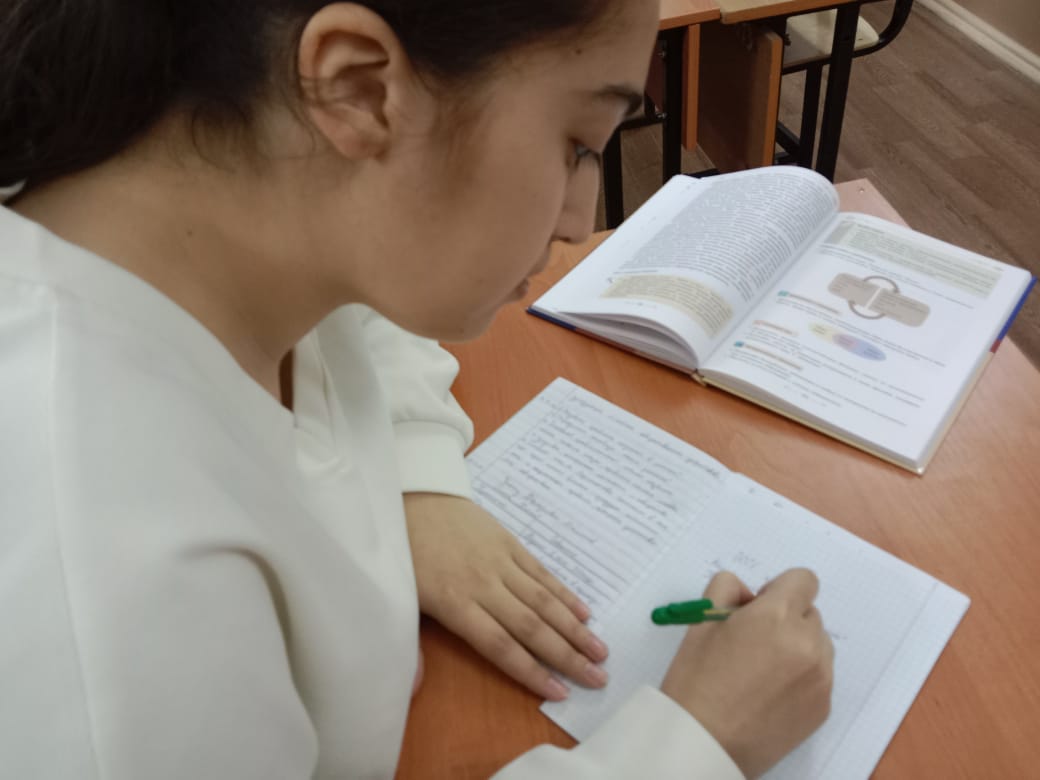 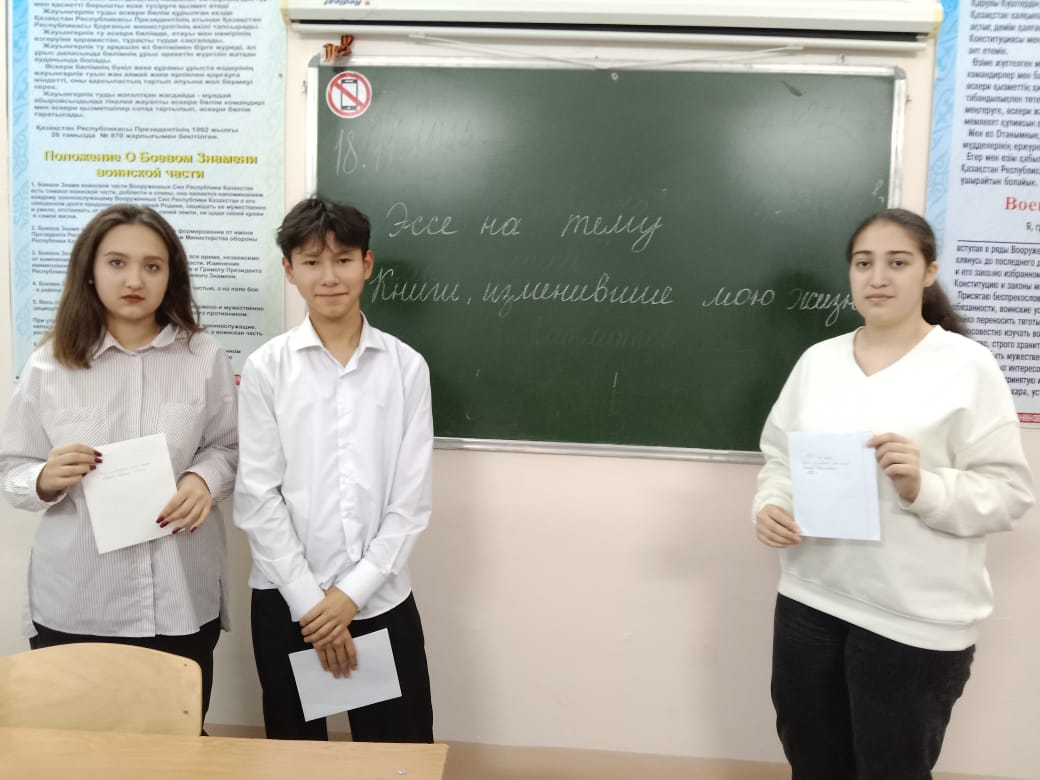 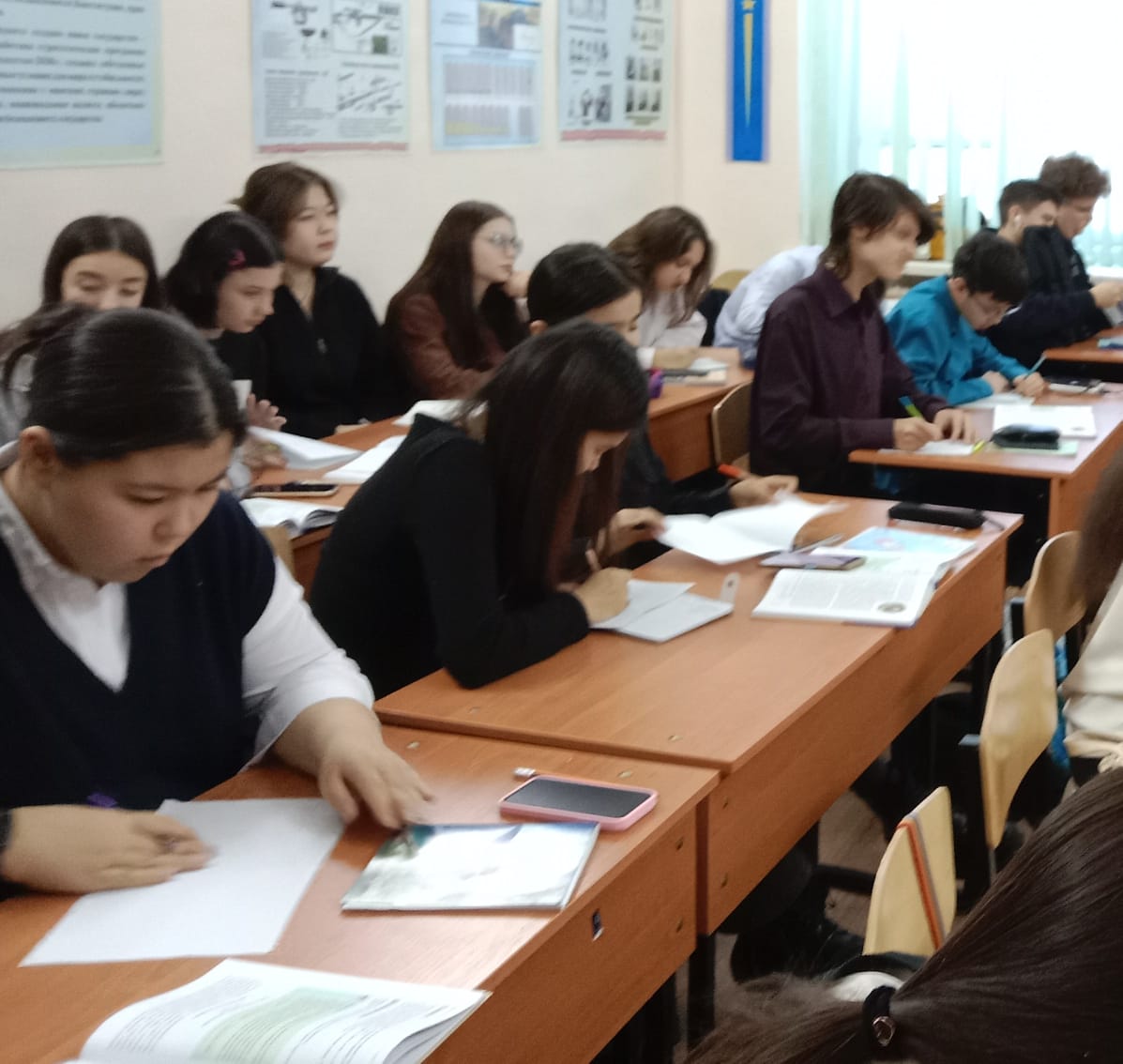 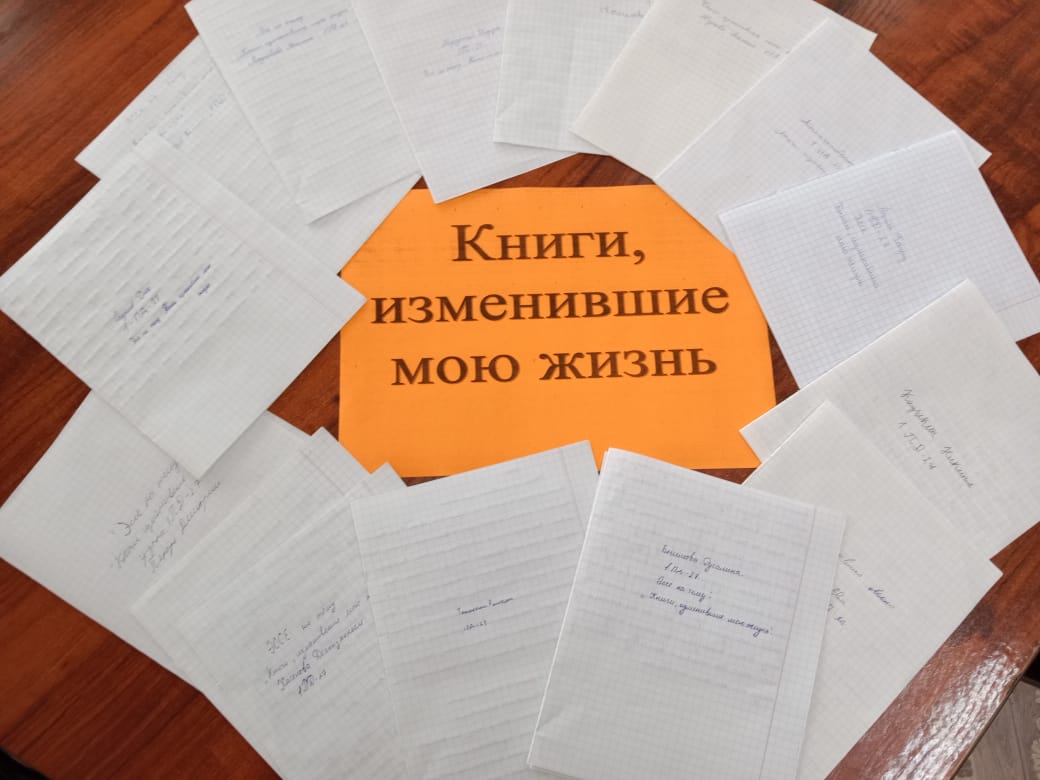 